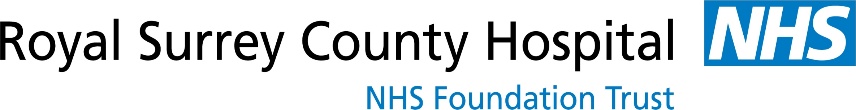 Guildford OG Cancer Support Patient GroupMeeting Invitation and programme for 2021/2022Venue:			TBCRefreshments:		Tea & CoffeePlease find below details of the programme for 2022.  The meeting format will also provide plenty of opportunity to meet and chat with other people, to share your experiences and find solutions.  Patients, carers, friends and family members are all welcome.**Parking is free** Where possible, members of the team from RSCH will be on hand to answer any questions you may have.If you have any suggestions or requests for topics for discussion please let me or one of the Medical or support team know and we will do our best to accommodate it.Contact: David ChuterTel: 01243 855611Mob: 07734 394263 E-mail: suppguildford@gmail.com E-mail: dave.chuter54@btinternet.comIf a change of circumstances has occurred prior to this invitation, please accept my apologies for any distress caused. DateTimeMeeting ContentThursday 27th January 202218:00Virtual meeting - ZoomThursday 24th February 2022 18:00Virtual meeting - ZoomThursday 31st March 202218:00Face to faceThursday 28th April 202218:00Virtual meeting - ZoomThursday 26th May 202218:00Face to faceThursday 30th June 202218:00Virtual meeting - ZoomThursday 28th July 202218:00Face to faceThursday 25th August 202218:00Virtual meeting - ZoomThursday 29th September 202218:00Face to faceThursday 27th October 202218:00Virtual meeting - ZoomThursday 24th November 202218.00Face to face